診療情報連携共有に係る情報提供書	年　　　月　　　日　　　　　先生　　医療機関名　　医師氏名住　所　〒電話番号FAX番号この度は　　　　様が、お世話になっております。ご丁寧にご照会頂き、ありがとうございました。現在の主要検査結果および処方内容等は、下記のとおりです。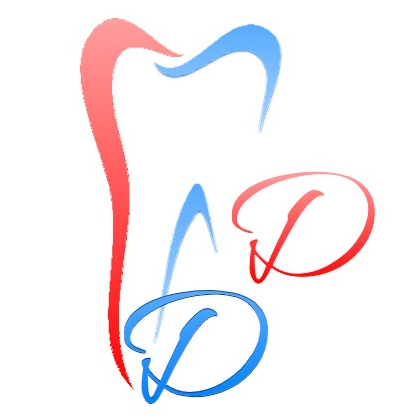 
Dental Diabetes 研究会作成 (2022年11月版)フリガナ氏　名（　　　　　　　　　　　　　　　　）性別　男・女　生年月日 明・大・昭　　　　　　　年　　　 月　　 日　（　　　　歳）平・令・西暦連絡先電話　　　　　－　　　　　－傷病名現在の状態
検査結果
処方内容歯科治療に
際しての留意点❑ 特になし❑ 注意点 (　　　　　　　　　　　　　　　　　　　　　　　)　